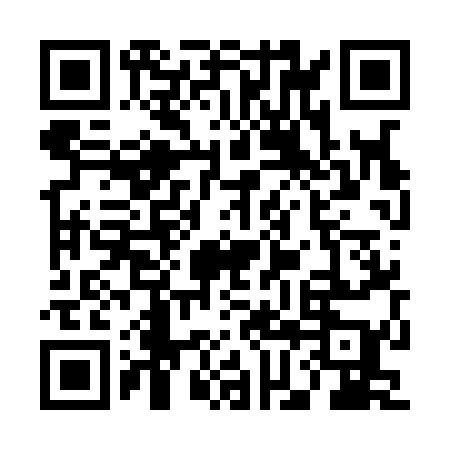 Ramadan times for Tyniec Maly, PolandMon 11 Mar 2024 - Wed 10 Apr 2024High Latitude Method: Angle Based RulePrayer Calculation Method: Muslim World LeagueAsar Calculation Method: HanafiPrayer times provided by https://www.salahtimes.comDateDayFajrSuhurSunriseDhuhrAsrIftarMaghribIsha11Mon4:244:246:1412:023:565:515:517:3512Tue4:224:226:1212:023:575:535:537:3713Wed4:194:196:1012:023:595:545:547:3914Thu4:174:176:0812:014:005:565:567:4015Fri4:144:146:0612:014:025:585:587:4216Sat4:124:126:0312:014:035:595:597:4417Sun4:104:106:0112:014:046:016:017:4618Mon4:074:075:5912:004:066:036:037:4819Tue4:054:055:5712:004:076:046:047:5020Wed4:024:025:5412:004:086:066:067:5221Thu3:593:595:5211:594:106:086:087:5422Fri3:573:575:5011:594:116:096:097:5623Sat3:543:545:4811:594:126:116:117:5724Sun3:523:525:4511:584:136:136:137:5925Mon3:493:495:4311:584:156:146:148:0126Tue3:463:465:4111:584:166:166:168:0327Wed3:443:445:3911:584:176:186:188:0528Thu3:413:415:3611:574:186:196:198:0729Fri3:383:385:3411:574:206:216:218:1030Sat3:363:365:3211:574:216:226:228:1231Sun4:334:336:3012:565:227:247:249:141Mon4:304:306:2712:565:237:267:269:162Tue4:274:276:2512:565:257:277:279:183Wed4:254:256:2312:555:267:297:299:204Thu4:224:226:2112:555:277:317:319:225Fri4:194:196:1812:555:287:327:329:246Sat4:164:166:1612:555:297:347:349:277Sun4:134:136:1412:545:307:367:369:298Mon4:104:106:1212:545:327:377:379:319Tue4:084:086:1012:545:337:397:399:3310Wed4:054:056:0712:545:347:417:419:36